Mission: Seeking to improve outcomes for children, adolescents, and their families in Indiana County.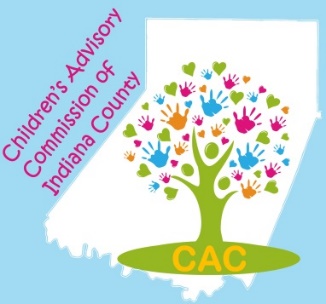 Value Statement: The Commission respects and values the contributions of each member, and seeks to build an inclusive and diverse membership and to honor diversity in the entire Indiana County community, fostering respect for all.APPLICATION FOR MEMBERSHIP: Name: ___________________________________________________Title: ______________________________________Organization: ________________________________________________________________________________________Organization web-site: _________________________________Facebook _______________________________________Address: ___________________________________________________________________________________________Phone: _____________________ E-Mail: ___________________________________________ Fax: __________________Reason for interest in the CAC Board and experience or background related to children’s issues: ______________________________________________________________________________________________________________________________________________________________________________________________________________________________________________________________________________________________________________________________________________________________________________________________Commitment Agreement I understand that the CAC Board of Directors meets 11 times per year (No July meeting.)  As a member, I will attend regularly scheduled meetings. I understand that if I miss three (3) consecutive meetings, without an excused absence, I could lose my seat on the Board.I agree to volunteer for at least one outreach event within each calendar year. (January – December.)I agree to participate, in some capacity, in at least one fundraiser within each calendar year.I agree to serve on at least one standing committee or event planning committee.By checking this box, I agree to the above commitment criteria.I am interested in serving on the following committee(s):_____ Budget & Finance/Fundraising		_____ Policy		_____Early Care and Education_____ Safe Children’s Network			Event Planning:  ___Day of Play      ___Fun Fest      ___ Nature Palooza____________________________________________________	                          _____________________Signature							 	                          Date				Please return this application to:CAC Coordinator 							Phone: 724-463-8200 extension 8C/O Indiana County Department of Human Services			Fax: 724-465-3159300 Indian Springs Road, Suite 203 					Email: CAC@indianacountypa.govIndiana PA, 15701 							Web: www.ChildrensAdvisoryCommission.org